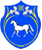 РОССИЙСКАЯ ФЕДЕРАЦИЯРЕСПУБЛИКА  ХАКАСИЯАДМИНИСТРАЦИЯ ЦЕЛИННОГО СЕЛЬСОВЕТАПОСТАНОВЛЕНИЕот  21  января 2021 г.                         с. Целинное                              №  03  О внесении   дополнений в переченьадминистрируемых доходовадминистрации  Целинного сельсовета  на 2021 год.	В соответствии со статьей 160,1 Бюджетного Кодекса Российской Федерации, Приказом Министерства  Финансов Российской Федерации от 01.07.2013г (в ред.от 29.12.2014г) № 65н «Об утверждении указаний о порядке применения бюджетной классификации Российской Федерации »,с Постановлением администрации Целинного сельсовета от 21.01.2021. № 02 «О внесении  изменений в состав  закрепленных доходов на 2021 год  за главными администраторами доходов  бюджета  Целинного сельсовета», администрация Целинного сельсовета,ПОСТАНОВЛЯЕТ:1. Внести дополнение в постановление администрации Целинного  сельсовета от 24.12.2020г. № 96 «О порядке осуществления Администрацией Целинного сельсовета полномочий  администратора доходов бюджета поселения, администратора источников финансирования дефицита бюджета поселения» дополнить новыми кодами доходов:124  1 18  02500  10  0000 150 - Поступления в бюджеты сельских поселений (перечисления из бюджетов сельских поселений) по урегулированию расчетов между бюджетами бюджетной системы Российской Федерации по распределенным доходам.124 2 02 25243 10 0000 150 - Субсидии бюджетам сельских поселений на строительство и реконструкцию (модернизацию) объектов питьевого водоснабжения.2. Контроль за исполнением настоящего Постановления оставляю за собой.Глава Целинного сельсовета						Т.И.Морозова